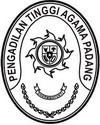 Nomor	: W3-A/       /OT.01.2/2/2023		3 Februari 2022Lampiran	: satu bukuPerihal	: Laporan Pelaksanaan Kegiatan Tahun 2022Yth. Sekretaris Mahkamah Agung RIJl. Medan Merdeka Utara No. 9-13Jakarta Pusat - DKI JakartaMenindaklanjuti surat Sekretaris Mahkamah Agung RI nomor 2876/SEK/OT.01.1/12/2022 tanggal 14 Desember 2022 perihal Penyusunan Laporan Pelaksanaan Kegiatan Tahun 2022, bersama ini kami kirimkan Laporan Pelaksanaan Kegiatan Pengadilan Tinggi Agama Padang tahun 2022.Demikian kami sampaikan, atas perhatiannya diucapkan terima kasih.Hormat Kami,KetuaDr. Drs. H. Pelmizar, M.H.I